OBAVIJESTPročelnik Jedinstvenog upravnog odjela Općine Matulji dana 23.06.2021.godine raspisao je natječaj za prijam u Jedinstveni upravni odjel Općine Matulji-Odsjek za komunalni sustav i prostorno planiranje, na radno mjesto referent/ica - komunalni redar (2 izvršitelja, m/ž), na neodređeno vrijeme uz probni rad od tri mjeseca.Natječaj je objavljen u „Narodnim novinama“ broj 70 od dana 25.6.2021.Posljednji dan za predaju prijava na natječaj pošti, ili izravno u pisarnicu Jedinstvenog upravnog odjela Općine Matulji, Matulji Trg M. Tita 11., je 12.7.2021.Opis poslova radnog mjesta referent/ica - komunalni redar:obavlja poslove nadzora i primjenu propisa iz nadležnosti komunalnog redarstva kao što su:  održavanje komunalnog reda, odlaganje komunalnog otpada, upotreba nerazvrstanih cesta, dimnjačarskih poslova, vodi upravni postupak i donosi rješenje u predmetima vezanima uz provedbu komunalnog redavodi upravni postupak i donosi rješenje u predmetima vezanima uz provedbu komunalnog reda, podnosi zahtjeve za pokretanje prekršajnih i drugih postupaka i poduzima druge propisane mjere za otklanjanje uočenih protupravnostiorganizira provođenje mjera deratizacije, dezinsekcije i dezinfekcije, organizira provođenje higijeničarskih usluga na području Općine Matulji, vrši nadzor nad obavljanjem komunalnih djelatnosti od strane pravnih ili fizičkih osoba s kojima je zaključen ugovorsudjeluje u organiziranju, tehničkim pripremama i realizaciji kulturnih, sportskih, gospodarskih i drugih programskih aktivnosti Općine te obavlja druge poslove po nalogu pročelnika, voditelja odsjeka i/ili voditelja odjeljka.Koeficijent složenosti poslova navedenoga radnog mjesta je 1,80 uz osnovicu za izračun plaće u iznosu od 3.927,52 kuna. Plaću službenika čini umnožak koeficijenta složenosti poslova radnog mjesta na koje je službenik raspoređen i osnovice za izračun plaće, uvećan za 0,5% za svaku navršenu godinu radnog staža.Prethodna provjera znanja i sposobnosti kandidata obuhvaća pisano testiranje i intervju. Za svaki dio provjere kandidatima se dodjeljuje broj bodova od 1 do 10. Intervju se provodi samo s kandidatima koji su ostvarili najmanje 50% bodova na pisanom testiranju. Smatra se da je kandidat koji nije pristupio prethodnoj provjeri znanja povukao prijavu na oglas.
Izvori za pripremanje kandidata za provjeru:- Zakon o lokalnoj i područnoj (regionalnoj) samoupravi („Narodne novine“ 33/01, 60/01, 129/05, 109/07, 125/08, 36/09, 150/11, 144/12, 123/17, 98/19 i 144/20) članci 1.-6., 18.-20., 27.-56.c- Zakon o općem upravnom postupku („Narodne novine“ 47/09) članci 79.-82., članci 96.-121.- Zakon o komunalnom gospodarstvu („Narodne novine“ 68/18, 110/18 i 32/20) članci 104.-125.- Zakon o građevinskoj inspekciji („Narodne novine“ 153/13 i 115/18) članak 2. i članci 42.- 60.-Zakon o održivom gospodarenju otpadom („Narodne novine“ broj 94/13, 73/17, 14/19 i 98/19) članci 28., 29, 36, 37, 38, 40, 58, 142.- Prekršajni zakon („Narodne Novine“ 107/2007, 39/2013, 157/2013, 110/2015, 70/2017 i 118/2018) članak 5., članci 31.- 34., 41.- 43., članak 239. i članak 245.- Pravilnik o jednostavnim i drugim građevinama i radovima („Narodne novine“ 112/17, 34/18, 36/19, 98/19 i 31/20) cijeli tekst- Odluka o komunalnom redu („Službene novine Primorsko-goranske županije“  br. 9/21, cijeli tekst)- Odluka o mjerama za sprječavanje nepropisnog odbacivanja otpada i mjerama za uklanjanje otpada odbačenog u okoliš na području Općine Matulji („Službene novine Primorsko-goranske županije“ broj 12/18) cijeli tekst- Odluka o načinu pružanja javne usluge prikupljanja miješanog komunalnog otpada i biorazgradivog komunalnog otpada i usluga povezane s tom javnom uslugom („Službene novine Primorsko-goranske županije“ broj 2/18 i 5/19) cijeli tekst- Odluka o uvjetima i načinu držanja kućnih ljubimaca i načinu postupanja s napuštenim i izgubljenim životinjama te divljim životinjama („Službene novine Primorsko-goranske županije“  br. 32/18), cijeli tekst.Web- stranica "Narodnih novina" je www.nn.hr, web stranica "Službenih novina Primorsko- goranske županije" je www.sn.pgz.hr . Vrijeme održavanja prethodne provjere znanja i sposobnosti kandidata bit će objavljeno na ovoj web-stranici te na oglasnoj ploči Općine Matulji, najkasnije pet dana prije održavanja provjere.U Listi kandidata koja će biti objavljena zajedno s vremenom održavanja prethodne provjere znanja i sposobnosti, bit će navedeni inicijali kandidata, sa godinom rođenja i mjestom prebivališta. Ukoliko se kandidat na koga se ti podaci odnose ne bi mogao identificirati u odnosu na jednake podatke drugog kandidata, dodat će se još jedna značajka koja će ih razlikovati.  Molimo podnositelje da u prijavi navedu broj fiksnoga i/ili mobilnog telefona na koje, u slučaju potrebe, mogu biti kontaktirati tijekom natječajnog postupka. Također molimo da se u prijavi navede adresa elektroničke pošte.Kandidat može tijekom natječajnog postupka pisanim putem povući prijavu.Izabrani kandidat bit će upućen na liječnički pregled (utvrđivanje zdravstvene sposobnosti za obavljanje poslova radnog mjesta) na trošak Općine.Eventualne dodatne upite možete poslati putem elektroničke pošte, na adresu: ljubomira.vrh@matulji.hr  									   Pročelnik 								Jedinstvenog upravnog odjela   									  Danijel Jerman, dipl.iur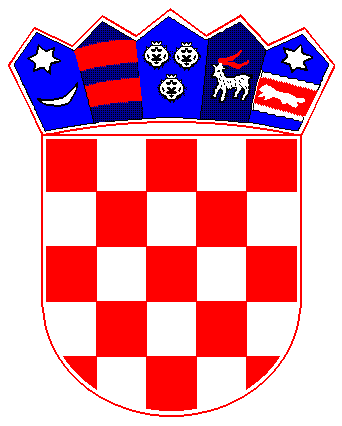 REPUBLIKA HRVATSKAPRIMORSKO-GORANSKA ŽUPANIJA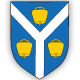 KLASA:  100-01/21-01/0003 URBROJ: 2156-04-03-01/21-0004Matulji 24.6.2021.REPUBLIKA HRVATSKAPRIMORSKO-GORANSKA ŽUPANIJAKLASA:  100-01/21-01/0003 URBROJ: 2156-04-03-01/21-0004Matulji 24.6.2021.